Correction pour les mathématiques du 24 mars 2020.CM1Calcule les produits sans poser les multiplications :14x6  Pour résoudre cette opération, je commence par faire 4x6=24. Je peux poser le 4 sur ma feuille et je retiens 2 dans ma tête. Ensuite, je fais 6x1=6 auquel j’ajoute le2 que j’ai retenu 6+2=8 Je mets le 8 devant le 4. 14x6= 8438x7 	Pour résoudre cette opération, je commence par faire 7x8=56. Je peux poser le 6 sur ma feuille et je retiens 5 dans ma tête. Ensuite, je fais 7x3=21 auquel j’ajoute le5 que j’ai retenu 21+5=26 Je mets le 26 devant le 6. 38x7= 26645x8 Pour résoudre cette opération, je commence par faire 5x8=40. Je peux poser le 0 sur ma feuille et je retiens 4 dans ma tête. Ensuite, je fais 8x4=32 auquel j’ajoute le 4 que j’ai retenu 32+4=36 Je mets le 36 devant le 45x8=360228x3 Je fais la même méthode et j’obtiens : 228x3=684436x2=	872161x5=805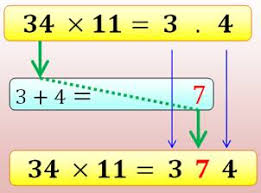 35x11=	38554x11=	59471x11=7813d p70 pose et effectue les multiplications :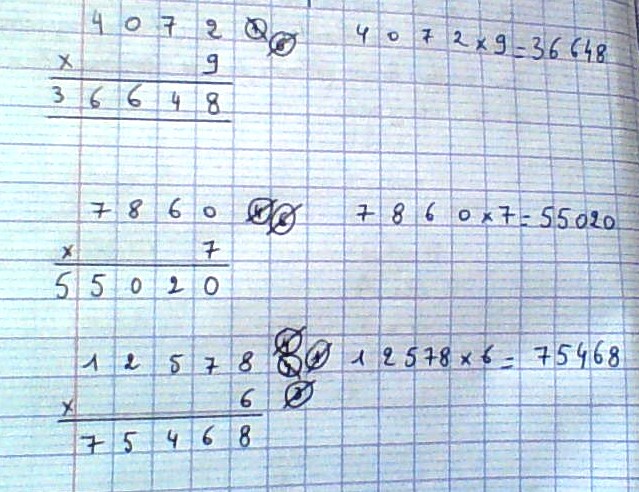 6 page 71 Indique la distance obtenue en ajoutant :3hm6dam + 4hm8dam= 84 dam3hm14m + 42dam7m=741m860m + 3km48dam= 4km340m6hm8dam + 4km22dam= 4km 90damkmhmdammdmcmmm3 (1)6+488431 (1)4+4277418 (1)60+3 (1)48043406 (1)8+422490